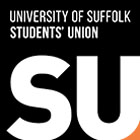 UOS SU Code of Conduct
When participating in a SU activity, you are required to read through this document and agree to it’s standards.

You must note that by participating, you are representing the Students' Union and can be held responsible for your actions at any time.Any behaviour deemed inappropriate will should be reported to su.activities@ucs.ac.uk. An investigation will be carried out and an outcome will be made as according to part 4 in the Activities Bye-Laws. An appeal can be made by following part 4 in the Activities Bye-Laws. The SU does not tolerate any of the following: Sexual misconductBullying and harassment in any formIntimidation, harassment or retaliationRacism and discrimination 	Isolation and exclusionIntimidation or threatsScapegoating and Manipulation Aggressive behaviourDamage to propertyIllegal ActivityBy signing below I acknowledge that I have fully read and understood this document and shall adhere to the contracts and statements provided. If I have any questions or concerns about this contract, it is my responsibility to discuss this with the Student Opportunities Coordinator. Print Name____________________________Student Number_________________Signed_______________________________ Date__________________________